TEST REQUEST FORM Academic Centre for Testing (ACT)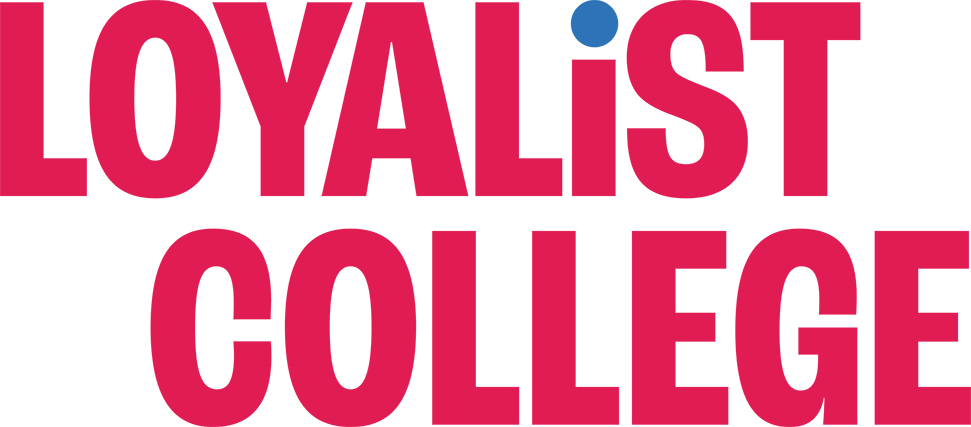 Instructor’s FIRST & LAST Name: Instructor’s FIRST & LAST Name: Course Code: Course Name: Accommodated Tests:Missed Tests:OR you may provide a list of the names here:Please provide a list of student(s) who are allowed to write a missed test:The student(s) must write the test by: (insert date)TEST DETAILSTEST DETAILSTEST DETAILSDate the Class Writes: (e.g. Tues., Jan. 14)Time the Class Writes: (e.g. 10:00)Test Duration (for the class): AIDS ALLOWED: click the box for yes. These are aids the whole class is permitted to use.How should ACT contact you if students have questions? OTHER NOTES/COMMENTS: